Name_________________________________		Date___________________GeometryCircle Vocabulary PracticeFor questions 1 – 9 use the accompanying diagrams.  Be sure to use appropriate symbols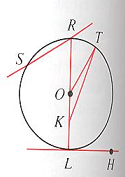 Name three radii of circle O.Name a diameter.Consider  and .  Which is a chord and which is a secant?Why is  not a chord?Name a tangent to circle O.What name is given to point L?Name two minor arcs.Name two major arcs.Name a semicircle.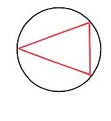 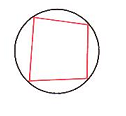 